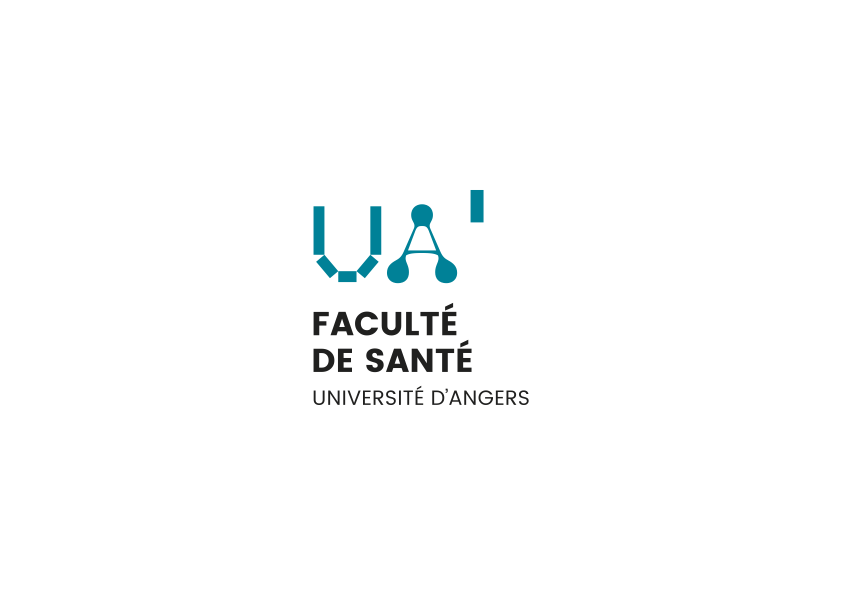 PlanListe des abréviations_ua_Titre 11.	_ua_Titre 21.1.	_ua_Titre 31.1.1.	_ua_Titre 4a)	_ua_Titre 5BibliographieTable des illustrationsTable des tableauxAnnexesListe des abréviations_ua_Titre 1_ua_Titre 2_ua_Titre 3_ua_Titre 4_ua_Titre 5_ua_Titre 6_ua_Titre 7utat ullaor sequisi. Giamcon ut il dolum il dolorer in utpatin elit ex etue mod exeraesenit luptatio odolore dolent la commy nummy nosto esequam, vulla autate tis num venim vel utpatum diam volorem doloboreros eliquate tie dolo-bore feu facil dolore velenis autpatummy nummoloreet veliquis eraessis aliquisim quat, si.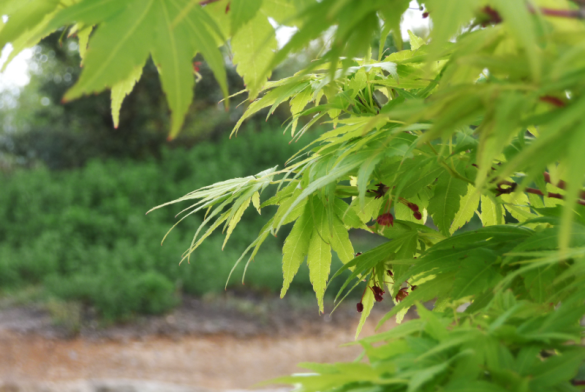 Photo  : Inscrire la légendeTableau  : Inscrire une légendeBibliographieTable des matièresListe des abréviations	9_ua_Titre 1	11.	_ua_Titre 2	11.1.	_ua_Titre 3	11.1.1.	_ua_Titre 4	1a)	_ua_Titre 5	1_ua_Titre 6	1_ua_Titre 7	1Bibliographie	3Table des illustrations	5Table des tableaux	6Annexes	7Table des illustrationsPhoto 1 : Inscrire la légende	2Table des tableauxTableau 1 : Inscrire une légende	2 AnnexesNOM prénomTitre en françaisTitre en anglaisMembres du juryMembres du jury| Président| Directeur| Co-Directeur| Membre| Membre| MembreOMSOrganisation mondiale de la santéMots-clés : Keywords : 